Министерство образования и науки Республики ДагестанГКОУ РД «Свердловская средняя общеобразовательная школа Тляратинского района»    ИНН:0505008570,ОГРН 1050547000101. РД, Тляратинский р-он, с.Кутлаб           тел.8-928-978--94-92, e-mail: maxti00@yandex.ru      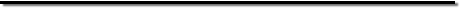 Приказ        27.08.2020 г.                                                                                                  № 42 «О  подготовке и проведении Всероссийских проверочных работ (ВПР) в 4, 5,  7 классах    В соответствии с графиком Всероссийских проверочных работ (ВПР-2020) в 4-8, 10-11 классах общеобразовательных организаций РДПРИКАЗЫВАЮ:1. Принять участие в проведении Всероссийских проверочных работ (ВПР) учащимся 4, 5,  7 классов.2. Провести мониторинг качества подготовки обучающихся в соответствии с порядком проведения ВПР в установленные сроки:3. Назначить ответственным за организацию и проведение ВПР (школьным координатором ВПР) заместителя директора по учебно-воспитательной работе Махтимагомедовой Б.А.4. Утвердить состав предметных комиссий (экспертов) по проверке ВПР, даты проведения проверки ВПР:7. Назначить техническим специалистом при проведении ВПР Махтимагомедова М.А. учителя информатики.8. Назначить наблюдателями проведения ВПР  Мусаева Б.З. 1 –члена родительского комитета.9. Ответственному за организацию и проведение ВПР (школьному координатору ВПР):9.1.  Обеспечить проведение подготовительных мероприятий для включения образовательной организации в списки участников ВПР, в том числе, авторизацию в ФИС ОКО (https://fis-oko.obrnadzor.gov.ru/ раздел «Обмен данными» или по прямой ссылке https://lk-fisoko.obrnadzor.gov.ru/), получение логина и пароля доступа в личный кабинет образовательной организации, заполнение опросного листа ОО -  участника ВПР, получение инструктивных материалов.9.2. Внести необходимые изменения в расписание занятий образовательной организации в дни проведения ВПР, ознакомить обучающихся с изменениями в расписании.9.3. Скачать в личном кабинете в ФИС ОКО протокол проведения работы и список кодов участников. Распечатать бумажный протокол и коды участников. Разрезать лист с кодами участников для выдачи каждому участнику отдельного кода.9.4.Скачать комплекты для проведения ВПР (зашифрованный архив) в личном кабинете ФИС ОКО до дня проведения ВПР. 9.5. Провести инструктаж с организаторами в аудитории, вне аудитории.9.6. Получить шифр для распаковки в 7:30 в день проведения ВПР через личный кабинет на информационном портале ВПР.9.7. Обеспечить распечатку, конфиденциальность материалов и кодирования работ.9.8. Организовать выполнение участниками работы. Выдать каждому участнику код (каждому участнику – один и тот же код на все работы). В процессе проведения работы заполнить бумажный протокол, в котором фиксируется соответствие кода и ФИО участника. 9.9. По окончании проведения работы собрать все комплекты.9.10. Получить в личном кабинете в ФИС ОКО критерии оценивания заданий и электронную форму для сбора результатов в личном кабинете после 14:00 в день проведения ВПР.9.11. Организовать проверку работ предметными комиссиями (экспертами) с помощью критериев по соответствующему предмету в день проведения ВПР.9.12. Внести результаты оценивания в электронную форму для сбора результатов.9.13. Загрузить форму для сбора результатов не позднее чем через 2 (двое) суток после указанного выше времени начала работы.9.14. Получить сводные статистические отчеты о проведении ВПР через личный кабинет на портале ВПР.9.15. Довести результаты ВПР до сведения родителей (законных представителей) обучающихся.9.16. Проанализировать результаты ВПР и предоставить отчет о результатах ВПР на совещании при директоре до 20.11.2020 г.10. Классным руководителям 4, 5,  7 классов, в которых проводятся ВПР:10.1. Довести до сведения родителей (законных представителей) сроки проведения ВПР.10.2. Подготовить аудитории к проведению ВПР.10.3. Обеспечить наличие у обучающихся в день проведения работ черновиков, ручек.11. Контроль исполнения настоящего приказа оставляю за собой.ПредметКлассДата
проведенияМесто 
проведенияВремя начала/окончания работыАнглийский язык701.10.2020Кабинет №509.00–9.45 (45 минут)9.50 – 10.35 (45 минут)10.40 – 11.25 (45 минут)Английский язык702.10.2020Кабинет №509.00–9.45 (45 минут)9.50 – 10.35 (45 минут)10.40 – 11.25 (45 минут)11.30-  12.15  (45минут)Обществознание703.10.2020Кабинет №49.25 – 10.10 (45 минут)Русский язык706.10.2020Кабинет №39.25 – 10.55 (90 минут)Биология707.10.2020Кабинет №59.25 – 10.25 (60 минут)Русский язык(1ЧАСТЬ)401.10.2020Кабинет №18.30 – 9.15 (45 минут)Русский язык(2ЧАСТЬ)402.10.2020Кабинет №18.30 – 9.15 (45 минут)История506.10.2020Кабинет №59.25 – 10.10 (45 минут)Биология509.10.2020Кабинет №59.25 – 10.10 (45 минут)География715.09.2020Кабинет №59.25 – 10.55 (90 минут)Математика716.09.2020Кабинет №69.25 – 10.55 (90 минут)Математика414.09.2020Кабинет №18.30 – 9.15 (45 минут)Математика514.09.2020Кабинет №69.25 – 10.25 (60 минут)Физика723.09.2020Кабинет №69.25 – 10.10 (45 минут)Окружающий мир416.09.2020Кабинет №18.30 – 9.15 (45 минут)Русский язык516.09.2020Кабинет №39.25 – 10.25 (60 минут)История722.09.2020Кабинет №59.25 – 10.25 (60 минут)ПредметКлассФИО экспертаАнглийский язык7Абдулаева П.А., учитель иностранного языкаОбществознание7Мусаева Х.П.,  учитель историиРусский язык7Магомедова П.М.., учитель русского языка и  литературы.Биология7Ахмедова А.А., учитель химии, биологии, Русский язык1 и 2-я часть4Ибрагимова Н.М., учитель начальных классовИстория5Мусаева Х.П., учитель историиБиология5Ахмедова А.А., учитель химии, биологииГеография7Ахмедова А.А., учитель  географииМатематика7Махтимагомедов К.М., , учитель математики Математика4Ибрагимова Н.М., учитель начальных классовМатематика5Махтимагомедов К.М., учитель математикиФизика7Махтимагомедов К.М., учитель математикиОкружающий мир4Ибрагимова Н.М., учитель начальных классовРусский язык5Магомедова П.М., учитель русского языка и литературыИстория7Мусаева Х.П., учитель истории Директор школы                          Махдимагомедов М.А.